Spielerezension 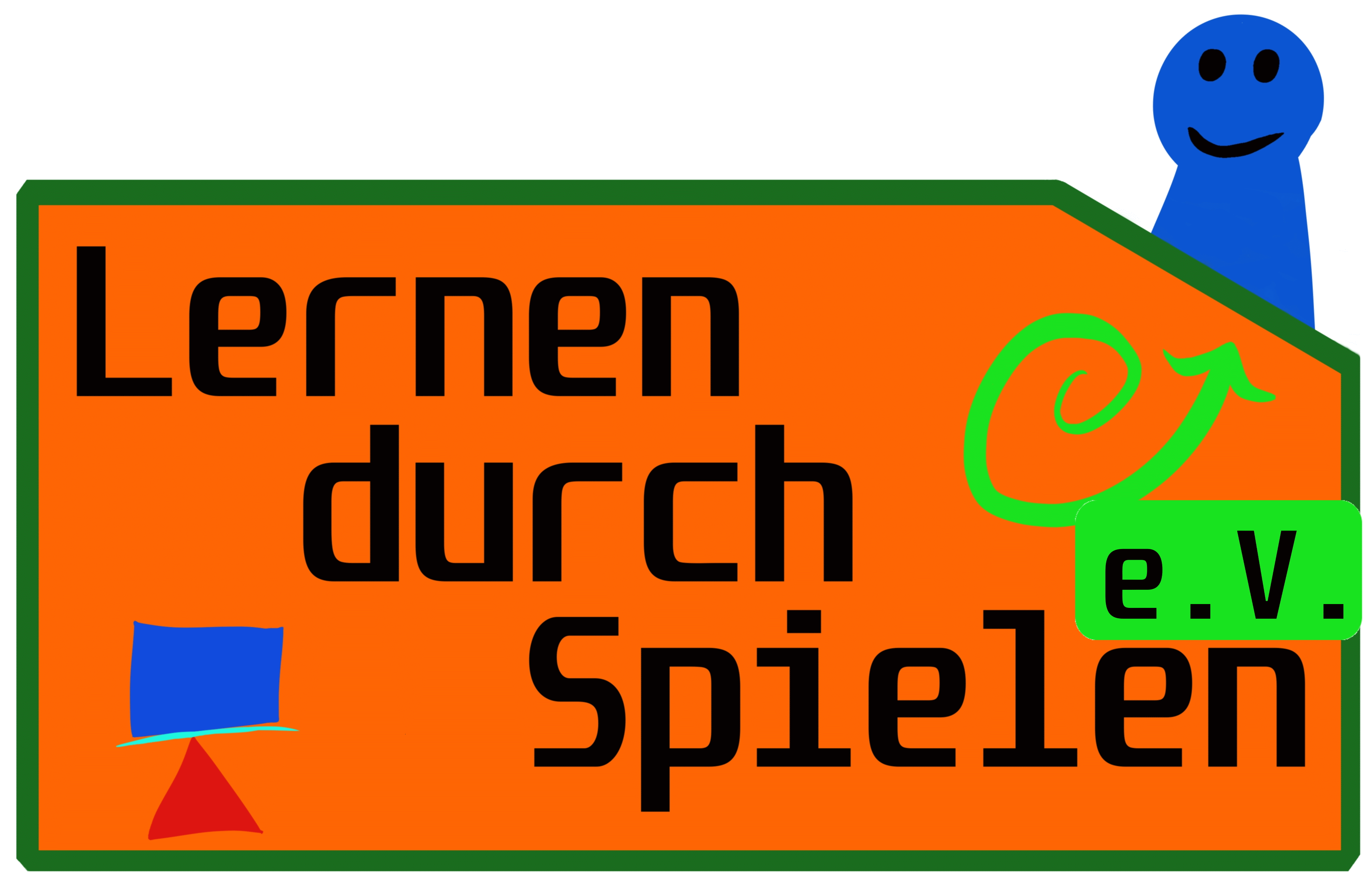 Rückmeldung von Spielester*innen zum Einsatz von Spielen im pädagogischen Kontext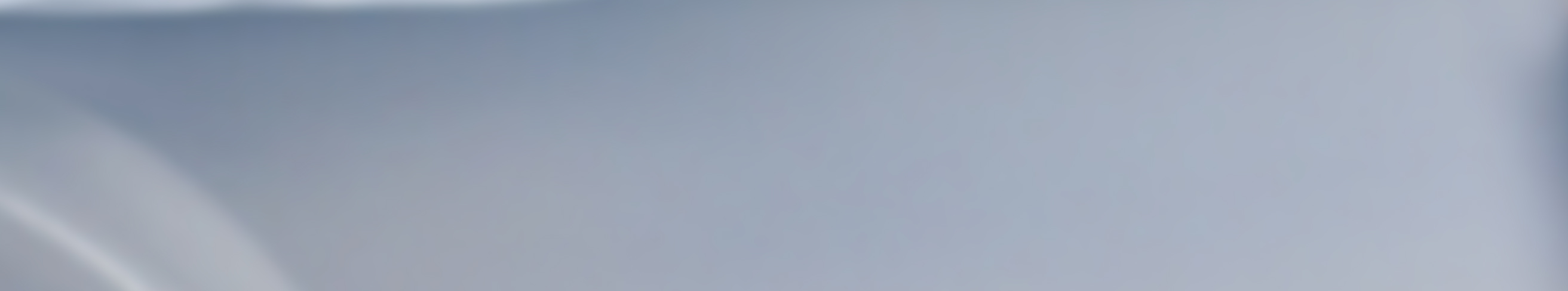 Name des SpielsZielgruppe (Alter und Anzahl der Spielenden)Verlag, Erscheinungsjahr und PreisZiele/ Didaktische FunktionFörderung der Kompetenzbereiche (fachliche Kompetenzen, Basiskompetenzen, Entwicklungsbereiche)Einsatzmöglichkeiten(im Unterricht, Freiarbeit, gezielte Förderung, außerschulischer Bereich etc.)Differenzierungsmöglichkeiten Zusatznutzen des Spiels(gegenüber „herkömmlichem“ Lernmaterial)Vor- und Nachteile des Spiels +-Dieses Spiel wurde erprobt in folgender Spielgruppe(Klassenstufe, Schulform, Kita, Kleingruppe etc.)Zusammenfassende Beurteilung(in wenigen Sätzen)Dieses Spiel wurde erprobt von (Studierende*r, Lehrkraft, Erzieher*in etc.)